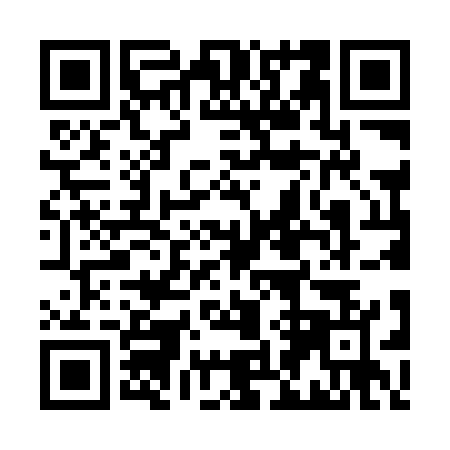 Ramadan times for Cow Head Landing, South Carolina, USAMon 11 Mar 2024 - Wed 10 Apr 2024High Latitude Method: Angle Based RulePrayer Calculation Method: Islamic Society of North AmericaAsar Calculation Method: ShafiPrayer times provided by https://www.salahtimes.comDateDayFajrSuhurSunriseDhuhrAsrIftarMaghribIsha11Mon6:256:257:331:274:507:237:238:3112Tue6:236:237:311:274:507:247:248:3213Wed6:226:227:301:274:507:247:248:3314Thu6:216:217:291:274:517:257:258:3315Fri6:196:197:271:264:517:267:268:3416Sat6:186:187:261:264:517:277:278:3517Sun6:166:167:251:264:527:277:278:3618Mon6:156:157:231:254:527:287:288:3719Tue6:146:147:221:254:527:297:298:3720Wed6:126:127:211:254:527:307:308:3821Thu6:116:117:191:254:537:307:308:3922Fri6:096:097:181:244:537:317:318:4023Sat6:086:087:171:244:537:327:328:4124Sun6:076:077:151:244:537:337:338:4125Mon6:056:057:141:234:547:337:338:4226Tue6:046:047:131:234:547:347:348:4327Wed6:026:027:111:234:547:357:358:4428Thu6:016:017:101:224:547:367:368:4529Fri5:595:597:081:224:547:367:368:4630Sat5:585:587:071:224:547:377:378:4631Sun5:575:577:061:224:557:387:388:471Mon5:555:557:041:214:557:397:398:482Tue5:545:547:031:214:557:397:398:493Wed5:525:527:021:214:557:407:408:504Thu5:515:517:011:204:557:417:418:515Fri5:495:496:591:204:557:427:428:526Sat5:485:486:581:204:557:427:428:527Sun5:465:466:571:204:557:437:438:538Mon5:455:456:551:194:557:447:448:549Tue5:445:446:541:194:567:457:458:5510Wed5:425:426:531:194:567:457:458:56